RegeringenUtrikesdepartementetMed överlämnande av sammansatta utrikes- och försvarsutskottets betänkande 2016/17:UFöU5 Svenskt deltagande i Europeiska unionens marina operation (Atalanta) får jag anmäla att riksdagen denna dag bifallit utskottets förslag till riksdagsbeslut.Stockholm den 14 juni 2017Riksdagsskrivelse2016/17:311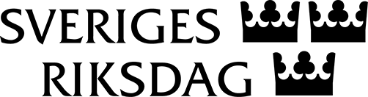 Urban AhlinClaes Mårtensson